Главным  редакторам  «Волжская Новь», «Мой поселок»Сайт администрации  Волжского района	Главам городских и сельских поселений(для размещения  на сайте  и СМИ)ИНФОРМАЦИЯ  «О принятых мерах в связи с неправомерным распоряжением земельного участка»Прокуратурой Волжского района Самарской области проведена проверка исполнения законодательства в сфере землепользования администрацией муниципального района Волжский Самарской области.Установлено, что администрацией муниципального района Волжский Самарской области в 2011 году предоставлен земельный участок в собственность гражданину С. для ведения крестьянского (фермерского) хозяйства в районе пос. Власть Труда Волжского района.Вместе с тем, установлено, что указанный земельный участок частично находится на территории лесного фонда Красноярского лесничества Большецаревщинского участкового лесничества квартал 59, на площади  7 832 кв.м.Таким образом, в нарушение требований земельного, лесного законодательства администрация муниципального района Волжский Самарской области предоставила в собственность часть земельного участка площадью 7 832 кв.м. при отсутствии полномочий на распоряжение земельным участком. В связи с изложенным, прокуратурой района направлено исковое заявление в суд об истребовании части земельного участка из чужого незаконного владения площадью 7832 кв.м расположенного на землях лесного фонда, принадлежащего Российской Федерации.Исковые требования прокурора удовлетворены в полном объеме.Старший помощник прокурора района                              Л.А.Софронова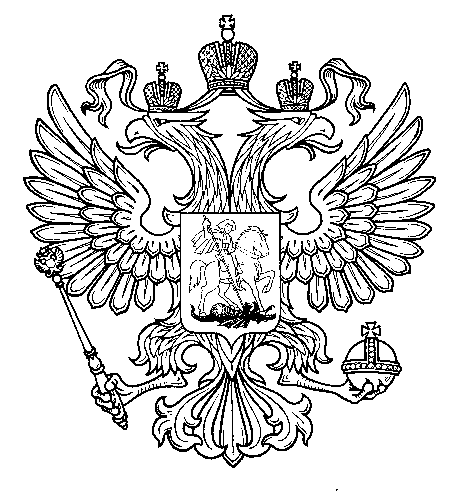 ПрокуратураРоссийской  ФедерацииПрокуратура Самарской областиП Р О К У Р А Т У Р АВолжского районаул. Мечникова, д. 54а, Самара, 4430308 (846) 339-74-25 (27)27.10.2016 № ________________________